Муниципальное автономное дошкольное образовательное учреждение «Детский сад №14»РАБОЧАЯ ПРОГРАММА КРУЖКОВОЙ РАБОТЫДЛЯ ДЕТЕЙ СТАРШЕГО ДОШКОЛЬНОГО ВОЗРАСТАУмелые ручкиПрограмму разработала: Кузнецова Дарья Николаевна воспитатель I кв.категорииг. Березники 2022 годСодержание:Пояснительная записка.Актуальность. Цели  и задачи кружковой работы.Тематическое планирование.Ожидаемые результаты.Перспективный план работы кружка в летний период для дошкольниковПояснительная запискаДошкольное детство - очень важный период в жизни детей. Именно в этом возрасте каждый ребёнок представляет собой маленького исследователя, с радостью и удивлением открывающего для себя незнакомый и удивительный окружающий мир. Чем разнообразнее детская деятельность, тем успешнее идёт разностороннее развитие ребёнка, реализуются его потенциальные возможности и первые проявления творчества. Вот почему одним из наиболее близких и доступных видов работы в детском саду является художественный ручной труд, создающий условия для вовлечения ребёнка в собственное творчество, в процессе которого создаётся что-то красивое, необычное.Этому я хочу научить детей своей группы «Фантазеры». Художественный ручной труд способствует развитию сенсо-моторики согласованности в работе глаза и руки, совершенствованию координации движений, гибкости, точности в выполнении действий. В процессе изготовления аппликаций постепенно образуется система специальных навыков и умений. Большое влияние оказывает ручной труд на умственное развитие ребёнка, на развитие его мышления.Непосредственный контакт ребенка с бумагой, природным материалом, или красками, элементарные опыты с ними позволяют знать их свойства, качества, возможности, пробуждают любознательность, обогащают яркими образами окружающего мира. В ходе творческой работы дошкольник учиться наблюдать, размышлять, сравнивать, анализировать и делать выводы. Как показывает опыт практической работы, продуктивная деятельность не только оптимизирует коррекционное воздействие на развитие двигательной сферы, но и способствует устранению недостатков речевых и неречевых психических функций у дошкольников.Актуальность и новизна кружка заключается в том, что используются разные формы работ подходы.Благоприятный эмоциональный настрой детей во время занятий по ручному труду, наслаждение, испытываемое в процессе работы, очень важны для общего развития. Постепенно у детей формируются такие качества, как целеустремлённость, настойчивость, умение доводить начатое дело до конца.Наблюдая за детьми на занятиях прикладного искусства, я заметила что дети моей группы плохо владеют ножницами, а так же своими руками. Создавая программу кружка «Умелые ручки» перед собой поставила цели и задачи.Цель:1. Развивать мышление, воображение2. Мелкую моторику рук;3. Воспитывать самостоятельность, уверенность, инициативность.Задачи:1. Сформировать у детей интерес к видам труда.2. Познакомить со свойствами материалов.3. Развивать умение безопасно пользоваться инструментами при работе.4. Способствовать выработке навыков работы с различными материалами.5. Учить наклеивать готовые формы, составлять из них изображения готовых предметов, совершенствуя ориентировку на плоскости.6. Способствовать развитию конструктивной деятельности.7. Развивать твёрдость рук, технические навыки, глазомер.8. Способствовать развитию внимания. памяти, воображения. Творческой фантазии.Возраст детей: 5-6 лет.Срок реализации: 3 месяца.Подведение итогов: проведение выставок.В программу кружка «Умелые ручки» входит ряд разделов :- Работа с бумагой - Работа с  песком - Работа с бросовым материаломОсновные формы и методы работы.Для достижения поставленных целей предусматривается отбор основных форм и методов деятельности. Особое место в программе занимают следующие формы и методы обучения:- репродуктивный (воспроизводящий);- объяснительно - иллюстративный (объяснение сопровождается демонстрацией наглядного материала);- метод проблемного изложения (педагог ставит проблему и вместе с детьми ищет пути её решения);- частично- поисковый;- практический.В проведении кружка используются индивидуальный подходТематическое планирование Июль. (Конструирование из бумаги в технике «оригами»)1. «Рыбка» Конструирование из бумаги в технике «оригами»Цели: Учить детей конструировать из бумаги в технике оригами рыбку. Закреплять умение сгибать лист бумаги по диагонали. Развивать мелкую моторику, побуждать к творчеству.2. «Собачка» (Конструирование из бумаги в технике «оригами»)Цели: Закрепить умения и навыки создавать поделки в технике «Оригами»; продолжать совершенствовать навыки детей делать правильные четкие сгибы, внутренние сгибы, складывать квадрат по диагонали, учить выполнять поделку, используя пошаговую схему. Развивать пространственное воображение, память, творческие способности, уверенность в своих силах, конструктивное мышление.3. «Пароход с двумя трубами» (Конструирование из бумаги)Цели: Научить детей из прямоугольника получить квадрат, а из квадрата делать фигурку парохода с двумя трубами. Учить создавать поделку из бумаги своими руками; закрепить умение сгибать лист бумаги в разных направлениях, хорошо проглаживая место сгиба; учить дополнять образ деталями, делающими поделку более выразительной.4. «Стаканчик» (Конструирование из бумаги)Цели: Научить детей из квадрата делать фигурку стаканчика. Учить создавать подделку из бумаги своими руками; закрепить умение сгибать лист бумаги, хорошо проглаживая место сгиба; учить дополнять образ деталями, делающими поделку более выразительной.5. «Кораблик» (Конструирование из бумаги)Цели: Научить детей из квадрата делать фигурку кораблика. Учить создавать поделку из бумаги своими руками; закрепить умение сгибать лист бумаги, хорошо проглаживая место сгиба; учить дополнять образ деталями, делающими поделку более выразительной. Развивать мелкую моторику рук.6. «Лебедь» (Конструирование из бумаги в технике «оригами»)Цели: Учить детей работе с бумагой используя приёмы техники оригами. Формировать умение преобразовывать квадрат бумаги. Развивать воображение, фантазию, мелкую моторику, творческие способности.«Лягушка» (Конструирование из бумаги в технике «оригами»)Цели: Научить детей из квадрата делать фигурку сердечка. Учить создавать поделку из бумаги своими руками; закрепить умение сгибать лист бумаги, хорошо проглаживая место сгиба; учить дополнять образ деталями, делающими поделку более выразительной. Развивать мелкую моторику рук.«Самолет» (Конструирование из бумаги в технике «оригами»)Цели: Научить детей из прямоугольника получить квадрат, а из квадрата делать фигурку лягушки. Учить создавать поделку из бумаги своими руками; закрепить умение сгибать лист бумаги в разных направлениях, хорошо проглаживая место сгиба; «Домик» (Конструирование из бумаги в технике «оригами»)Цели: Закрепить умения и навыки создавать поделки в технике «Оригами»; продолжать совершенствовать навыки детей делать правильные четкие сгибы, внутренние сгибы, складывать квадрат по диагонали, учить выполнять поделку, используя пошаговую схему. Развивать пространственное воображение, память, творческие способности, уверенность в своих силах, конструктивное мышление.     10.«Тюльпан» (Конструирование из бумаги в технике «оригами»)Цели: Научить детей из квадрата делать фигурку стаканчика. Учить создавать подделку из бумаги своими руками; закрепить умение сгибать лист бумаги, хорошо проглаживая место сгиба; учить дополнять образ деталями, делающими поделку более выразительной.Август «Рисование песком».1 «Снеговик» (Рисование песком)Цели: Создание социальной ситуации развития в процессе занятия аппликации из манки, клея, красок, совершенствовать навыки работы с кисточкой и клеем; Развивать мелкую моторику пальцев, речь, память, внимание, воображение.2 «Веселый зонтик» (Рисование песком)Цели: Учить детей создавать изображения способом рисования крупой, закреплять навыки работы с бумагой (без помощи ножниц, украшать шаблон зонтика яркими красками, развивать мелкую моторику рук и координацию глаз, вызвать интерес к созданию яркой работы,3 . «Красивый цветок» (Рисование песком)Цели: Формировать умение создавать цветок с помощью рисования крупой. Развивать умения и навыки пользования клеем и кистью.4. «Грибок» (Рисование песком)Цели: Учить детей создавать изображения способом рисования крупой, закреплять навыки работы с клеем, крупой и красками (без помощи ножниц, развивать мелкую моторику рук и координацию глаз, аккуратно использовать клей и крупу, вызвать интерес к созданию яркой работы,5. «Рыбки в аквариуме» (Рисование песком)Цели: Формирование навыков самостоятельной работы с нетрадиционными предметами; развитие пространственной ориентировки.6. «Черепаха» (Рисование песком)Цели: учить детей из крупы, клея и красок создавать определенную композицию, закреплять умение работы с клеем, воспитывать аккуратность, развивать мелкую моторику рук.7. «Радуга» (Рисование песком)Цели: Учить детей создавать красивый образ дерева. Продолжать учить технике «рисование крупой». Развивать творческое воображение, чувство цвета, мелкую моторику, умение координировать движения глаз и рук.8.Сентябрь «Аппликация из салфеток»1.«Беседа «Откуда нитки к нам пришли».«Цветок» (Аппликация из салфеток)Цели: продолжать формировать у детей умение работать с салфетками, развивать интерес к декоративно-прикладному творчеству.2. «Солнышко» (Аппликация из салфеток).Цели: развитие умения выполнять аппликацию из ниток, формирование навыков работы с нитками, формировать умение работать ножницами по ниткам с помощью шаблонов, развивать творческое воображение, внимание, память.3.«Морковка». (Аппликация из ниток).Цели: Учить детей самостоятельно приклеивать готовую форму на лист картона с добавлением пряжи.4.«Цыплята». (Аппликация из ниток).Цели: Продолжить знакомить с техникой выполнения аппликаций из ниток. Учить равномерно намазывать участки изображения и посыпать их мелко нарезанными педагогом нитками.5.«Красивое платье». (Аппликация из ткани).Цели: Учить выполнять аппликацию из ткани, правильно располагать элементы украшения. Развивать творческую фантазию.6. «Грибок» (Аппликация из ниток).Цель: развитие умения выполнять аппликацию из ниток, формирование навыков работы с нитками, формировать умение работать ножницами по ниткам с помощью шаблонов, развивать творческое воображение, внимание, память.7. «Тучка с капельками» (Аппликация из ниток).Цель: развитие умения выполнять аппликацию из ниток, формирование навыков работы с нитками, формировать умение работать ножницами по ниткам с помощью шаблонов, развивать творческое воображение, внимание, память.В результате обучения в кружке дети должны получить знания:- О материалах, инструментах;- О правилах безопасности труда и личной гигиены при обработке различных материалов;- О месте и роли декоративно-прикладного искусства в жизни человека;- О видах декоративно - прикладного искусства- О способах аппликации в народном искусстве (ткань, бумага и т. д.)- О проектной деятельности.ЗаключениеНапомним, что способности проявляются и формируются лишь в деятельности. Значит, только правильно организуя деятельность ребенка, можно выявить, а затем и развить его способности. К. Д. Ушинский писал «Основной закон детской природы можно выразить так: ребенок нуждается в деятельности непрестанно и утомляется не деятельностью, а ее однообразием или односторонностью».Таким образом, в деятельности, направленной на достижение определенной цели, совершенствуются не только сама эта деятельность, но и зрительное восприятие ребенком предметов окружающего мира. Продуктивные виды деятельности способствуют совершенствованию речи детей, формирования моральных качеств личности, как самостоятельность, инициатива, организованность и ответственность при выполнении задания. Эффективность коррекционного процесса в ходе продуктивной деятельности напрямую зависит от методов и приемов, которые используются в работе.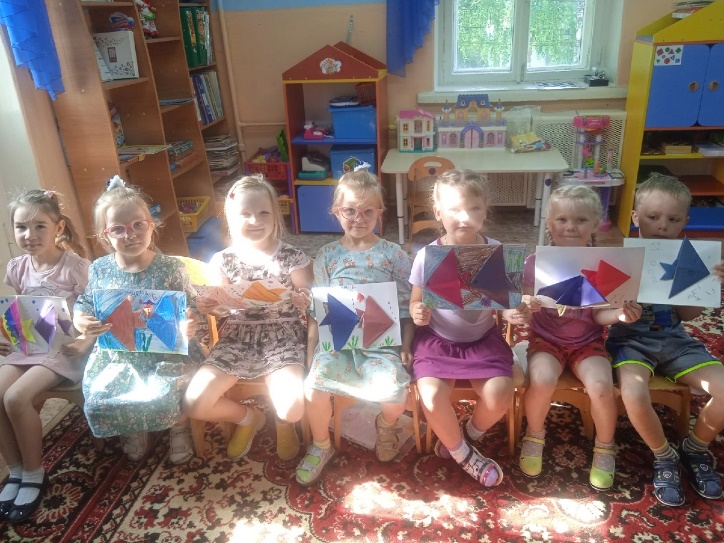 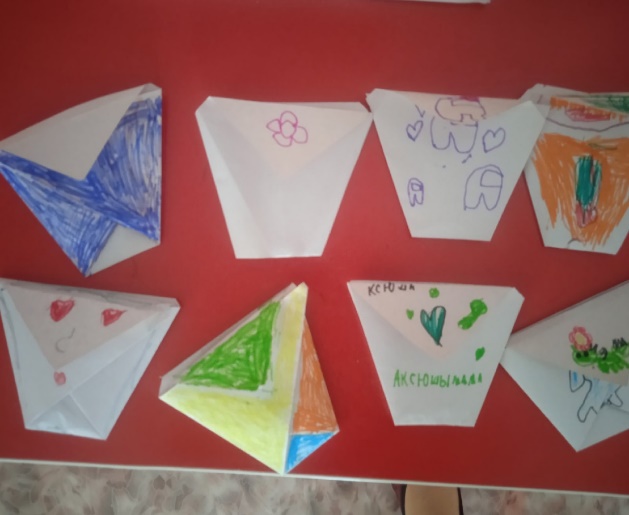 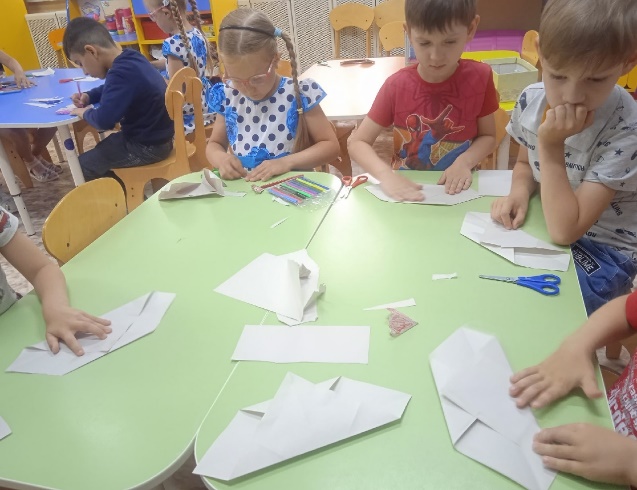 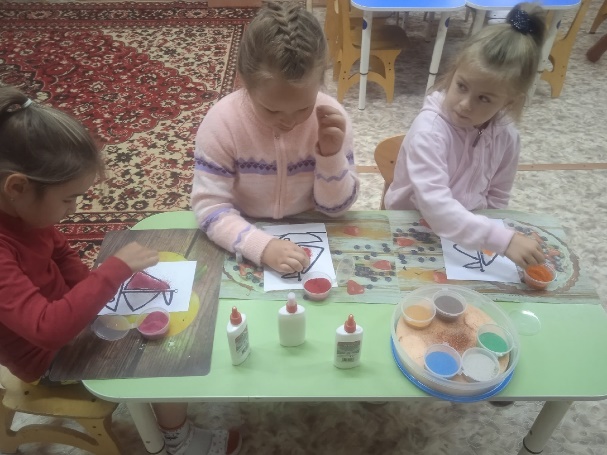 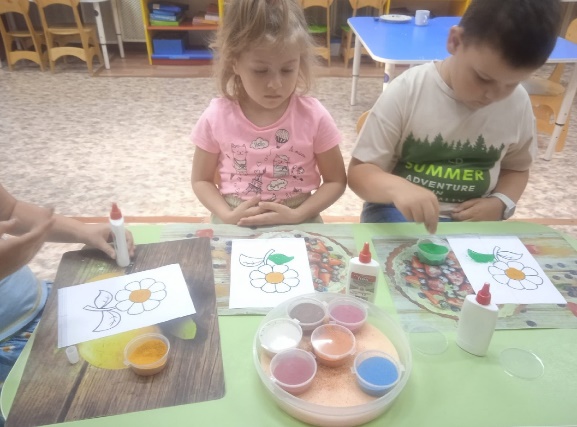 